Załącznik nr 1 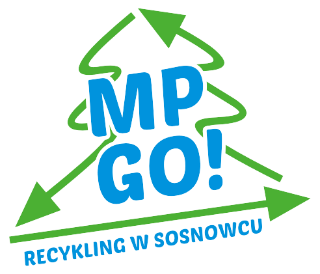 KARTA ZGŁOSZENIOWAdo uczestnictwa w konkursie „Sosnowiecki Lider Ekologii”(termin składania do 10.10.2019 r.)…………………………………………..					     ..…....................................................pieczątka placówki oświatowej					     podpis dyrektora placówki oświatowejSosnowiec, dnia …………………1.Pełna nazwa placówki oświatowej2.Adres: ulica, kod pocztowy, dzielnica3.Nr telefonu, adres e-mail4.Imię i nazwisko Koordynatora ze strony placówki5.Nr telefonu, adres e-mail Koordynatora6.Liczba uczniów uczęszczających do placówki 7.Kategorie konkursu 
(Zaznaczyć X)Makulatura Baterie